	11.01.2024 в рамках деятельности Ресурсного центра по направлению: социальная адаптация и ресоциализация лиц, освободившихся из мест лишения свободы состоялось индивидуальное онлайн-консультирование с осужденным Т., отбывающим наказание в ФКУ ИК-11 (г. Сургут), совместно с методистом отделения информационно-аналитической работы БУ «Сургутский районный центр социальной адаптации» - Прокофьевой Н.С. и  юрисконсультом – Гурджуа В.Р.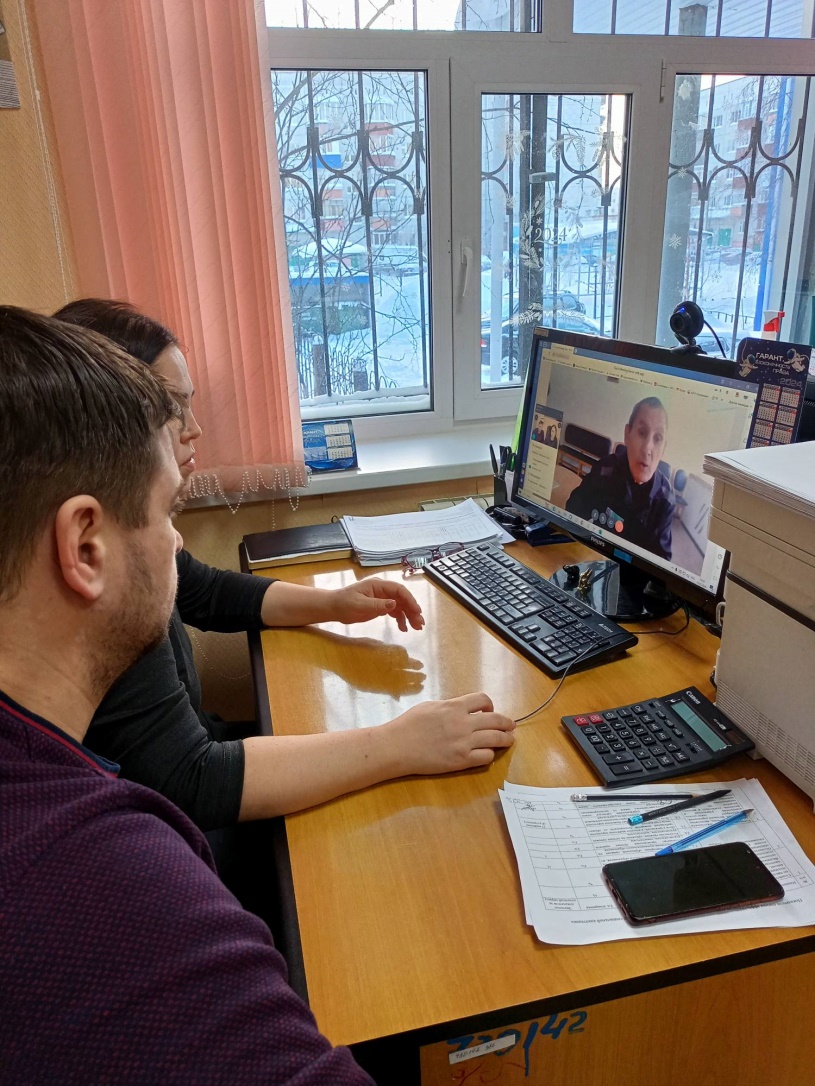 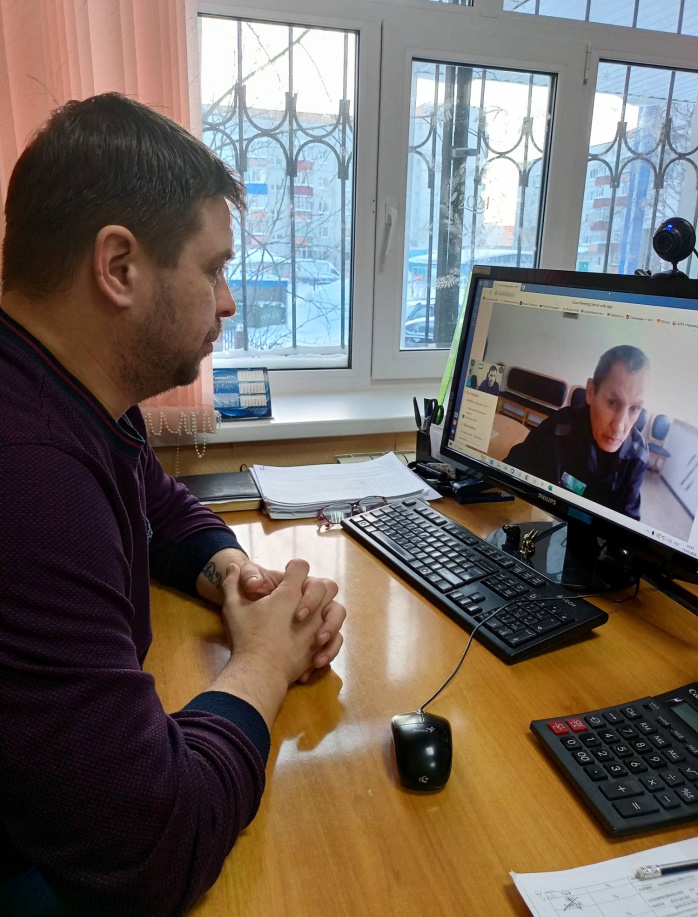 В ходе онлайн – консультирования осужденному  было рекомендовано, после освобождения, обратиться за предоставлением социальных услуг в полустационарной форме с круглосуточным пребыванием в БУ «Сургутский районный центр социальной адаптации», где ему будет оказано содействие в получении бесплатной юридической помощи, оформлена временная регистрация по месту пребывания и оказаны необходимые социальные услуги.